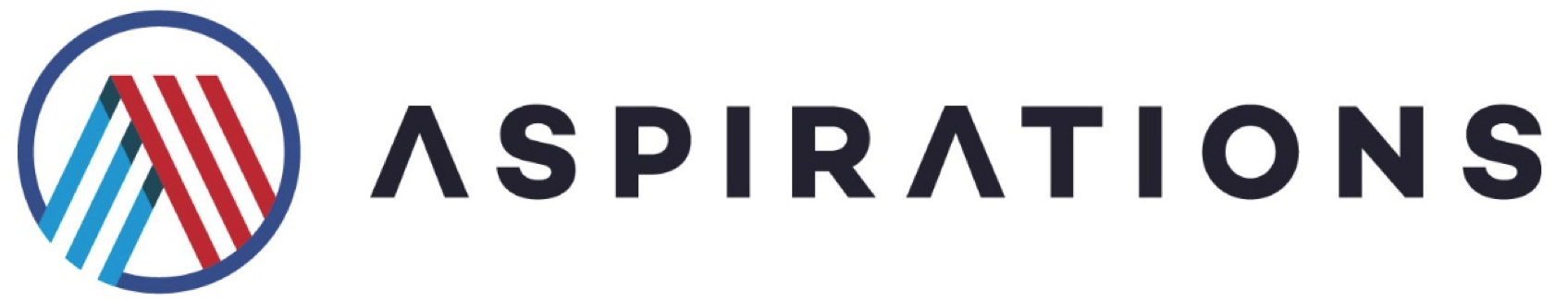 SAFEGUARDING AND CHILD PROTECTION POLICYPolicy Consultation & ReviewThis policy is available on our academy website and is available on request from the academy office. We also inform parents and carers about this policy when their children join our academy and through our academy newsletters.We recognise the expertise our staff build by undertaking safeguarding training and managing safeguarding concerns on a daily basis and we therefore invite staff to contribute to and shape this policy and associated safeguarding arrangements. The policy is provided to all staff at induction alongside our Staff Code of Conduct. In addition, all staff are provided with Part One of the statutory guidance ‘Keeping Children Safe in Education’, DfE (2020).This policy will be reviewed in full and agreed on an annual basis by the Aspirations Safeguarding Lead in conjunction with a designated member of the Academy’s Regional Board (RB) and staff members of the academy designated by the Principal.   Following each such annual review the revised policy shall be reported to them.  This policy was last reviewed on Sept 2020. It is next due for review on Sept 2021.Signature				Principal		                 Date:Signature				Chair of Regional Board            Date:CONTENTSPage:4 	Annex due to COVID 19 Pandemic4	Purpose & Aims5	Academy Ethos5	Equality Statement6	Roles & Responsibilities7	Training & Induction 9	Procedures for Taking Action13	Recognising Abuse (signs and symptoms – Peer on peer Sexting, FGM, HBV, Prevent Duty, CSE, CCE, County Lines, CME)20	Recording & Information Sharing and Confidentiality21	Working with Parents & Carers21	Child Protection Conferences21	Safer Recruitment22	Safer Working Practice22	Mobile Phones and Cameras22	Managing Allegations against Staff & Volunteers27	Visitors to the Academy27	Non Collection of Children27	Missing Pupils28	Other relevant policies28	Statutory FrameworkAppendix 1  	 Types of abuseAppendix 2 	 Induction checklist for staff & volunteersAppendix 3  	Safer Recruitment and DBS policy and proceduresAppendix 4  	Flowchart for Reporting of ConcernsAnnex due to COVID 19 pandemic Sept 2020We recognise that as a result of the pandemic and ‘lockdown’, there will be more children who are vulnerable and at risk of harm. Throughout the closure of schools to most pupils, we have ensured that our vulnerable students have been supported through weekly check in with the DSl.From September 2020 when all pupils are expected to return to school, we know that it will be important to support all of our students to feel comfortable and confident to return to learning and school life on site. Staff have been trained in trauma informed approaches to enable them to support pupils appropriately during lessons and throughout the school day.The DSL and safeguarding team’s timetables have been altered for the first part of the Autumn term to allow them more time to provide more support to staff and children regarding any new safeguarding and welfare concerns and the handling of referrals to children’s social care and other agencies as appropriate. • DSL will continue weekly calls to all isolating students (not attending school). • The school will deploy mentors and mental health practitioners to support students and staff affected by the COVID-19 pandemic. This includes evaluating mental health of all members of the school community, supporting with bereavement, targeting students with attendance and behaviour concerns and maintaining an ECM Risk Register. • The school’s Mental Health Practitioners, working across several schools, will meet with vulnerable students and provide mentoring support. They will maintain distancing and be inducted on infection control measures within the school. All of their meetings should be in a booked meeting room which is disinfected before and after each student has visited. Group mentoring is only permitted with students from within the year group.We will continue to work with all agencies, including school nurses, to ensure that all of our pupils are supported appropriately and effectively.Our safeguarding approaches during the pandemic are informed by coronavirus (COVID-19): safeguarding in schools, colleges and other providers guidance and other DfE guidance, alongside KCSiE 2020.1. PURPOSE & AIMS1.1 The purpose of Space Studio West London Academy’s safeguarding policy is to ensure every child and young person who is a registered pupil at our academy is safe and protected from harm.  This means we will always work to:Protect children and young people at our academy from maltreatment;Prevent impairment of our children’s and young people’s mental and physical  health or development;Ensure that children and young people at our academy grow up in circumstances consistent with the provision of safe and effective care;Undertake that role so as to enable children and young people at our academy to have the best outcomes.1.2 The academy aims to ensure that:Appropriate action is taken in a timely manner to safeguard and promote children’s welfareAll staff are aware of their statutory responsibilities with respect to safeguardingStaff are properly trained in recognising and reporting safeguarding issues1.3 This policy will give clear direction to staff, volunteers, visitors and parents about expected behaviour and our legal responsibility to safeguard and promote the welfare of all children at our academy. 1.4 This policy applies to all pupils, staff, parents, governors, volunteers and visitors, including supply teachers.2. OUR ETHOS2.1 The child’s welfare is of paramount importance. Our academy will establish and maintain an ethos where pupils feel secure, are encouraged to talk, are listened to and are safe.  Children at our academy will be able to talk freely to any member of staff at our academy if they are worried or concerned about something.2.2 Everyone who comes into contact with children and their families has a role to play in safeguarding children. We recognise that staff at our academy play a particularly important role as they are in a position to identify concerns early and provide help for children to prevent concerns from escalating. All staff are advised to maintain an attitude of ‘it could happen here’ where safeguarding is concerned. When concerned about the welfare of a child, staff members must always act in the best interests of the child. 2.3 All staff and regular visitors will, through training and induction, know how to recognise indicators of concern, how to respond to a disclosure from a child and how to record and report this information. We will not make promises to any child and we will not keep secrets.  Every child will know what the adult will have to do with any information they have chosen to disclose.2.4 Throughout our curriculum we will provide activities and opportunities for children to develop the skills they need to identify risks and stay safe, including when online. This may include covering relevant issues through Relationships Education and Relationships and Sex Education and will also include material that will encourage our children to develop essential life skills through various teaching and learning opportunities as part of providing a broad and balanced curriculum.Online Safety - When children use the school’s network to access the internet, they are protected from inappropriate content by our filtering and monitoring systems. However, many pupils are able to access the internet using their own data plan on their personal devices. To minimise inappropriate use, as a school we provide ongoing e safety training [2.5 At all times we will work in partnership and endeavour to establish effective working relationships with parents, carers and colleagues from other agencies in line with Working Together to Safeguard Children (2018) and the Local Safeguarding Children Partnership2A EQUALITY STATEMENTSome children have an increased risk of abuse, and additional barriers can exist for some children with respect to recognising or disclosing it. We are committed to anti-discriminatory practice and recognise children’s diverse circumstances. We ensure that all children have the same protection, regardless of any barriers they may face.We give special consideration to children who:  Have special educational needs (SEN) or disabilities (see section 9)  Are young carers  May experience discrimination due to their race, ethnicity, religion, gender identification  or sexuality  Have English as an additional language  Are known to be living in difficult situations – for example, temporary accommodation or where there are issues such as substance abuse or domestic violence  Are at risk of FGM, sexual exploitation, forced marriage, or radicalisation  Are asylum seekers  Are at risk due to either their own or a family member’s mental health needsAre looked after or previously looked after3. ROLES AND RESPONSIBILITIES All Staff3.1 It is the responsibility of every member of staff, volunteer and regular visitor to our academy to ensure that they carry out the requirements of this policy and, at all times, work in a way that will safeguard and promote the welfare of all of the pupils at this academy. This includes the responsibility to provide a safe environment in which children can learn. The Regional Governing Board3.2 The RB of SSWL Academy is accountable for ensuring the effectiveness of this policy and our compliance with it. Although our RB takes collective responsibility to safeguard and promote the welfare of our pupils, we also have a named governor who, alongside the DSL, champions safeguarding within the academy.3.3  The Regional Board will ensure that:The safeguarding policy is in place and is reviewed annually, is available publicly via our academy website and has been written in line with the requirements of the Local Safeguarding Children Partnership policies and procedures;The academy contributes to inter-agency working in line with Working Together to Safeguard Children (2018);A senior member of staff from the leadership team is designated to take the lead responsibility for safeguarding and child protection and that there is at least one deputy DSL who is appropriately trained to deal with any issues in the absence of the Designated Safeguarding Lead (DSL);Procedures are in place for dealing with allegations against members of staff, including supply teachers and volunteers in line with statutory guidance; Safer recruitment practices are followed in accordance with the requirements of ’Keeping Children Safe in Education’ DfE (2020);Remedy is made without delay to any weakness in regard to our safeguarding arrangements that are brought to their attention. 3.4 The Regional Board will receive a safeguarding report termly that includes the training that has taken place, the number of staff attending and any outstanding training requirements for the academy.  It will also state all safeguarding activity that has taken place, for example, number of meetings attended, reports written, training or induction given.  It will not identify individual pupils or go into any detail.The Principal3.5 At ???? Academy the Principal is responsible for: Identifying a senior member of staff from the leadership team to be the Designated Safeguarding Lead (DSL) and ensuring that they have appropriate time, funding,training and resources to carry out their role effectively;Identifying alternative members of staff to act as the Designated Safeguarding Lead (DSL) in his/her absence to ensure there is always cover for the role;Ensuring all staff receive a safeguarding induction and are provided with a copy of this policy and the staff code of conduct;Ensuring all staff undertake appropriate child protection training that is updated annually and includes training in e-safety matters;Ensuring that the academy’s approved policies and procedures, particularly concerning referrals of cases of suspected abuse and neglect, are followed by all staff;Ensuring that all staff and volunteers feel able to raise concerns about poor or unsafe practice and such concerns are addressed sensitively in accordance with agreed whistle-blowing procedures;Liaising with the Local Authority Designated Officer (LADO) in the event of an allegation of abuse being made against a member of staff, supply teacher or volunteer, and notifying the Trust’s Safeguarding Lead and HR Director of any such incidences.The Designated Safeguarding Lead (DSL)3.6 The Designated Safeguarding Lead is a senior member of staff, from the leadership team, who takes lead responsibility for safeguarding and child protection within our academy. The DSL will carry out their role in accordance with the responsibilities outlined in Annex B of ‘Keeping Children Safe in Education’. 3.7 The DSL will provide advice and support to other staff on child welfare and child protection matters. Any concern for a child’s safety or welfare will be recorded electronically via MyConcern which will be sent to the DSL. 3.8 During term time the DSL and / or a deputy will always be available (during academy hours) for staff in the academy to discuss any safeguarding concerns. If in exceptional circumstances, the DSL or a deputy DSL is not available on the academy site in person, we will ensure that they are available via telephone and any other relevant media.3.9 The DSL at ???Academy will ensure that representation from our academy is made at child protection conferences and core group meetings.  Through appropriate training, knowledge and experience, our DSL will liaise with Children’s Services and other agencies where necessary, and make referrals of suspected abuse to Children’s Services, take part in strategy discussions and other interagency meetings and contribute to the assessment of children.3.10 The DSL will maintain records and child protection files ensuring that they are kept confidential and stored securely. 3.11 The DSL is responsible for ensuring that all staff members and volunteers are aware of our policy and the procedures they need to follow. They will ensure that all staff, volunteers and regular visitors have received appropriate child protection information during induction and have been trained within the academy to the agreed academy’s safeguarding procedures.  4. TRAINING & INDUCTION4.1 When new staff join our academy they will be informed of the safeguarding arrangements in place.  They will be given a copy of our academy’s safeguarding policy along with the staff code of conduct, Part One and Annex A of ‘Keeping Children Safe in Education’ and told who our Designated Safeguarding Lead (DSL) and Deputy DSLs are. All staff are expected to read these key documents. They will also be provided with the recording concerns method, given information on how to complete it and who to pass it to. 4.2 Every new member of staff or volunteer will receive safeguarding training during their induction period within 4 weeks of joining the academy. This programme will include:the child protection policy;the behaviour policy;the staff behaviour policy (sometimes called a code of conduct);the safeguarding response to children who go missing from education; the role of the designated safeguarding lead (including the identity of the designated safeguarding lead and any deputies);information relating to signs and symptoms of abuse;how to manage a disclosure from a child.The training will also include information about whistle-blowing in respect of concerns about another adult’s behaviour and suitability to work with children.  Staff will also receive training in e-safety as this is part of the overarching safeguarding approach of our academy. 4.3 In addition to the safeguarding induction, we will ensure that mechanisms are in place to assist staff to understand and discharge their role and responsibilities as set out in Part one of ‘Keeping Children Safe in Education’. In order to achieve this we will ensure that:all members of staff will undertake appropriate safeguarding training on an annual basis in accordance with the Local Safeguarding Children Partnership advice and we will evaluate the impact of this training;all staff members receive regular safeguarding and child protection updates (for example, via email, e-bulletins, staff meetings), as required, but at least termly, to provide them with relevant skills and knowledge to safeguard children effectively;DSLs attend training every two years; and in addition to formal training, their knowledge and skills are refreshed at regular intervals, at least annually.The DSL, the deputy designated member(s) of staff and any other senior member of staff who may be in a position of making referrals or attending child protection conferences or core groups will participate in one of the multi-agency training courses available online or face to face through recognised training providers, at least once every three yearsSafer Recruitment training is available to all relevant staff and governors who are involved in the recruitment process.4.4 At SSWL Academy, we are alert to safeguarding issues in the local area and ensure that all staff have training appropriate to these matters as they arise. Currently,there are numerous safeguarding issues mainly revolving around the deprivation and the challenges this brings in this locality and are being addressed through staff training and close liaison with appropriate bodies.4.5 All regular visitors, temporary staff and volunteers to our academy will be given a set of our safeguarding procedures; they will be informed of whom our DSL and alternate staff members are and what the recording and reporting system is. (See Appendix 2). 4.6 We actively encourage all of our staff to keep up to date with the most recent local and national safeguarding advice and guidance, Annex A of ‘Keeping Children Safe in Education’ (2020) provides links to guidance on specific safeguarding issues such as Child Sexual Exploitation, County Lines, Domestic Abuse, Upskirting and Female Genital Mutilation.5. PROCEDURES FOR TAKING ACTION5.1 At SSWL Academy all staff, volunteers and governors must follow procedures set out below in the event of a safeguarding issue. (Any reference to the DSL should be taken to mean the DSL or DDSL).If a child is suffering or likely to suffer harm, or in immediate dangerTell the DSL immediately, if this is not possible then you should make a referral to children’s social care and/or the police immediately if you believe a child is suffering or likely to suffer from harm, or in immediate danger. Anyone can make a referral.Tell the DSL as soon as possible if you make a referral directly.You can make a referral by contacting Hounslow children services on 0208 5836600 option2orhttps://www.gov.uk/report-child-abuse-to-local-councilIf a child makes a disclosure to youIf a child discloses a safeguarding issue to you, you should:  Listen to and believe them. Allow them time to talk freely and do not ask leading questions  Stay calm and do not show that you are shocked or upset  Tell the child they have done the right thing in telling you. Do not tell them they should have told you sooner  Explain what will happen next and that you will have to pass this information on. Do not promise to keep it a secret  Write up your conversation as soon as possible in the child’s own words. Stick to the facts, and do not put your own judgment on it  Sign and date the write-up and pass it on to the DSL using the Academy’s reporting procedures set out in section 5.5 below. 5.2 All staff are encouraged to report any concerns that they have and not see these as insignificant. On occasions, a referral is justified by a single incident such as an injury or disclosure of abuse. More often however, concerns accumulate over a period of time and are evidenced by building up a picture of harm over time; this is particularly true in cases of emotional abuse and neglect. In these circumstances, it is crucial that staff record and pass on concerns in accordance with this policy to allow the DSL to build up a picture and access support for the child at the earliest opportunity. A reliance on memory without accurate and dated records of concern could lead to a failure to protect. 5.3 It is not the responsibility of academy staff to investigate welfare concerns or determine the truth of any disclosure or allegation. All staff, however, have a duty to recognise concerns and pass the information on in accordance with the procedures outlined in this policy.5.4 The Designated Safeguarding Lead (DSL) should be used as a first point of contact for concerns and queries regarding any safeguarding concern in our academy. Any member of staff or visitor to the academy who receives a disclosure of abuse or suspects that a child is at risk of harm must report it immediately to the DSL or, if unavailable, to the Deputy designated person. In the absence of either of the above, the matter should be brought to the attention of the most senior member of staff and/or take advice from local children’s social care. 5.5 If staff are concerned about the welfare or safety of any child at our academy they will record their concern on the agreed electronic reporting system, My Concern, which will be passed to the DSL without delay. 5.6 Following receipt of any information raising a concern, the DSL will consider what action to take and seek advice from Early Help or Children’s Social Care as required. All information and actions taken, including the reasons for any decisions made, will be fully documented.  5.7 Staff should always follow the reporting procedures outlined in this policy in the first instance. However, they may also share information directly with Children’s Social Care, or the police if: the situation is an emergency and the designated safeguarding lead, their deputy and the Principal are all unavailable; they are convinced that a direct report is the only way to ensure the pupil’s safety.5.8 Any member of staff who does not feel that concerns about a child have been responded to appropriately and in accordance with the procedures outlined in this policy should raise their concerns with the Principal or the Trust’s Safeguarding Lead. If any member of staff does not feel the situation has been addressed appropriately at this point, they should contact Children’s Social Care directly with their concerns. 6. Children potentially at greater risk of harm6.1 Pupils with SENDWe recognise that children and young people with special educational needs (SEN) and disabilities can face additional safeguarding challenges and these are discussed in staff training. These additional barriers can include: assumptions that indicators of possible abuse such as behaviour, mood and injury relate to the child’s disability without further exploration; children with SEN and disabilities can be disproportionately impacted by things like bullying- without outwardly showing any signs; and communication barriers and difficulties in overcoming these barriers.At SSWL Academy, we identify pupils who might need more support to be kept safe or to keep themselves safe and support them by allocating a link worker6.2. Pupils with a social workerPupils may need a social worker due to safeguarding or welfare needs. We recognise that a child’s experiences of adversity and trauma can leave them vulnerable to further harm as well as potentially creating barriers to attendance, learning, behaviour and mental health.The DSL and all members of staff will work with and support social workers to help protect vulnerable children.Where we are aware that a pupil has a social worker, the DSL will always consider this fact to ensure any decisions are made in the best interests of the pupil’s safety, welfare and educational outcomes. For example, it will inform decisions about:Responding to unauthorised absence or missing education where there are known safeguarding risksThe provision of pastoral and/or academic support6.3.  Looked-after and previously looked-after childrenWe will ensure that staff have the skills, knowledge and understanding to keep looked-after children and previously looked-after children safe. In particular, we will ensure that:  Appropriate staff have relevant information about children’s looked after legal status, contact arrangements with birth parents or those with parental responsibility, and care arrangements  The DSL has details of children’s social workers and relevant virtual school headsWe have appointed a designated teacher, Dee Fernandes, who is responsible for promoting the educational achievement of looked-after children and previously looked-after children in line with statutory guidance.The designated teacher is appropriately trained and has the relevant qualifications and experience to perform the role. See also the policy for the Designated Teacher.As part of their role, the designated teacher will:  Work closely with the DSL to ensure that any safeguarding concerns regarding looked-after and previously looked-after children are quickly and effectively responded to  Work with virtual school heads to promote the educational achievement of looked-after and previously looked-after children, including discussing how pupil premium plus funding can be best used to support looked-after children and meet the needs identified in their personal education plans6.4 HomelessnessBeing homeless or being at risk of becoming homeless presents a real risk to a child’s welfare.The DSL and deputy/deputies, will be aware of contact details and referral routes in to the local housing authority so they can raise/progress concerns at the earliest opportunity (where appropriate and in accordance with local procedures).Where a child has been harmed or is at risk of harm, the DSL will also make a referral to children’s social care.6.5 A private fostering arrangement is one that is made privately (without the involvement of a local authority) for the care of a child under the age of 16 years (under 18, if disabled) by someone other than a parent or close relative, in their own home, with the intention that it should last for 28 days or more.A close family relative is defined as a ‘grandparent, brother, sister, uncle or aunt’ and includes half-siblings and step-parents; it does not include great-aunts or uncles, great grandparents or cousins.Parents and private foster carers both have a legal duty to inform the relevant local authority at least six weeks before the arrangement is due to start; not to do so is a criminal offence.Whilst most privately fostered children are appropriately supported and looked after, they are a potentially vulnerable group who should be monitored by the local authority, particularly when the child has come from another country. In some cases privately fostered children are affected by abuse and neglect, or be involved in trafficking, child sexual exploitation or modern-day slavery. Schools have a mandatory duty to report to the local authority where they are aware or suspect that a child is subject to a private fostering arrangement. Although schools have a duty to inform the local authority, there is no duty for anyone, including the private foster carer or social workers to inform the school. However, it should be clear to the school who has parental responsibility.Academy staff should notify the designated safeguarding lead when they become aware of private fostering arrangements. The designated safeguarding lead will speak to the family of the child involved to check that they are aware of their duty to inform the LA. The academy itself has a duty to inform the local authority of the private fostering arrangements.On admission to the academy we will take steps to verify the relationship of the adults to the child who is being registered.6.6 Children Missing Education - Knowing where children are during school hours is an extremely important aspect of Safeguarding. Missing school can be an indicator of abuse and neglect and may also raise concerns about other safeguarding issues, including the criminal exploitation of children.We monitor attendance carefully and address poor or irregular attendance without delay.  We will always follow up with parents/carers when pupils are not at school. This means we need to have a least two up to date contact numbers for parents/carers. Parents should be reminded to update the school as soon as possible if the numbers change.In response to the guidance in Keeping Children Safe in Education (2019) the academy has:Staff who understand what to do when children do not attend regularlyAppropriate policies, procedures and responses for pupils who go missing from education (especially on repeat occasions).Staff who know the signs and triggers for travelling to conflict zones, FGM and forced marriage.Procedures to inform the local authority when we plan to take pupils off-roll when they:leave school to be home educatedmove away from the school’s locationremain medically unfit beyond compulsory school ageare in custody for four months or more (and will not return to school afterwards); orare permanently excludedWe will ensure that pupils who are expected to attend the school, but fail to take up the place will be referred to the local authority.When a pupil leaves the school, we will  record the name of the pupil’s new school and their expected start date.6.7 Children requiring mental health supportMental health problems can, in some cases, be an indicator that a child has suffered or is at risk of suffering abuse, neglect or exploitation.Staff will be alert to behavioural signs that suggest a child may be experiencing a mental health problem or be at risk of developing one. If you have a mental health concern about a child that is also a safeguarding concern, take immediate action by following the steps in section 5.If you have a mental health concern that is not also a safeguarding concern, speak to the DSL to agree a course of action.7. RECOGNISING ABUSE7.1 Allegations of abuse made against other pupils (Peer on Peer Abuse)At SSWL Academy we believe that all children have a right to attend school and learn in a safe environment. Children should be free from harm by adults and other students in the academy.We recognise that children are capable of abusing their peers. Abuse will never be tolerated or passed off as “banter” or “part of growing up”.Most cases of pupils hurting other pupils will be dealt with under our school’s behaviour policy, but this safeguarding and child protection policy will apply to any allegations that raise safeguarding concerns. This might include where the alleged behaviour: Is serious, and potentially a criminal offence Could put pupils in the school at risk Is violent Involves pupils being forced to use drugs or alcohol Involves sexual exploitation or sexual abuse, such as indecent exposure, sexual assault, or sexually inappropriate pictures or videos (including sexting)Is ‘upskirting’ which typically involves taking a picture under a person’s clothing without them knowing, with the intention of viewing their genitals or buttocks to obtain sexual gratification or cause the victim humiliation, distress or alarmIf a pupil makes an allegation of abuse against another pupil:You must tell the DSL and record the allegation, but do not investigate itThe DSL will contact the local authority children’s social care team and follow its advice, as well as the police if the allegation involves a potential criminal offenceThe DSL will put a risk assessment and support plan into place for all children involved – both the victim(s) and the child(ren) against whom the allegation has been made – with a named person they can talk to if neededThe DSL will contact the children and adolescent mental health services (CAMHS), if appropriateWe will minimise the risk of peer-on-peer abuse by:Challenging any form of derogatory or sexualised language or behaviourBeing vigilant to issues that particularly affect different genders – for example, sexualised or aggressive touching or grabbing towards female pupils, and initiation or hazing type violence with respect to boysEnsuring our curriculum helps to educate pupils about appropriate behaviour and consentEnsuring pupils know they can talk to staff confidentially by informing them on regular intervalsEnsuring staff are trained to understand that a pupil harming a peer could be a sign that the child is being abused themselves, and that this would fall under the scope of this policy7.2 SextingIn cases of ‘sexting’ we follow the guidance given to schools and colleges by the UK Council for Child Internet Safety (UKCCIS) published in 2017: ‘Sexting in schools and colleges, responding to incidents, and safeguarding young people’.Your responsibilities when responding to an incidentIf you are made aware of an incident involving sexting (also known as ‘youth produced sexual imagery’), you must report it to the DSL immediately.You must not:View, download or share the imagery yourself, or ask a pupil to share or download it. If you have already viewed the imagery by accident, you must report this to the DSLDelete the imagery or ask the pupil to delete itAsk the pupil(s) who are involved in the incident to disclose information regarding the imagery (this is the DSL’s responsibility)Share information about the incident with other members of staff, the pupil(s) it involves or their, or other, parents and/or carersSay or do anything to blame or shame any young people involvedYou should explain that you need to report the incident, and reassure the pupil(s) that they will receive support and help from the DSL.Initial review meetingFollowing a report of an incident, the DSL will hold an initial review meeting with appropriate school staff. This meeting will consider the initial evidence and aim to determine:Whether there is an immediate risk to pupil(s) If a referral needs to be made to the police and/or children’s social care If it is necessary to view the imagery in order to safeguard the young person (in most cases, imagery should not be viewed) What further information is required to decide on the best response Whether the imagery has been shared widely and via what services and/or platforms (this may be unknown) Whether immediate action should be taken to delete or remove images from devices or online services Any relevant facts about the pupils involved which would influence risk assessment If there is a need to contact another school, college, setting or individual Whether to contact parents or carers of the pupils involved (in most cases parents should be involved)The DSL will make an immediate referral to police and/or children’s social care if: The incident involves an adult There is reason to believe that a young person has been coerced, blackmailed or groomed, or if there are concerns about their capacity to consent (for example owing to special educational needs) What the DSL knows about the imagery suggests the content depicts sexual acts which are unusual for the young person’s developmental stage, or are violent The imagery involves sexual acts and any pupil in the imagery is under 13 The DSL has reason to believe a pupil is at immediate risk of harm owing to the sharing of the imagery (for example, the young person is presenting as suicidal or self-harming)If none of the above apply then the DSL, in consultation with the principal and other members of staff as appropriate, may decide to respond to the incident without involving the police or children’s social care.Further review by the DSLIf at the initial review stage a decision has been made not to refer to police and/or children’s social care, the DSL will conduct a further review.They will hold interviews with the pupils involved (if appropriate) to establish the facts and assess the risks.If at any point in the process there is a concern that a pupil has been harmed or is at risk of harm, a referral will be made to children’s social care and/or the police immediately.Informing parentsThe DSL will inform parents at an early stage and keep them involved in the process, unless there is a good reason to believe that involving them would put the pupil at risk of harm.Referring to the policeIf it is necessary to refer an incident to the police, this will be done through contacting our local school support officer or dialling 101Recording incidentsAll sexting incidents and the decisions made in responding to them will be recorded. The record-keeping arrangements set out in section 7 of this policy also apply to recording incidents of sexting.Curriculum coveragePupils are taught about the issues surrounding sexting as part of our PSHE education and computing programmes. Teaching covers the following in relation to sexting:  What it is  How it is most likely to be encountered  The consequences of requesting, forwarding or providing such images, including when it is    and is not abusive  Issues of legality  The risk of damage to people’s feelings and reputationPupils also learn the strategies and skills needed to manage:  Specific requests or pressure to provide (or forward) such images  The receipt of such imagesThis policy on sexting is also shared with pupils so they are aware of the processes the school will follow in the event of an incident.7.3 Honour Based ViolenceAt SSWL Academy we recognise that our staff are well placed to identify concerns and take action to prevent children from becoming victims of Female Genital Mutilation (FGM) and other forms of so-called ‘honour-based’ violence (HBV) and provide guidance on these issues through our safeguarding training (this encompasses crimes which have been committed to protect or defend the honour of the family and/or the community, including FGM, forced marriage, and practices such as breast ironing). All forms of so called HBV are abuse (regardless of the motivation) and should be handled and escalated as such.If you have a concern regarding a child that might be at risk of HBV you must inform the DSL, as a matter of urgency, who will activate local safeguarding procedures, using existing national and local protocols for multi-agency liaison with police and children’s social care.FGM - Female genital mutilation refers to procedures that intentionally alter or cause injury to the female genital organs for non-medical reasons. The practice is illegal in the UK.The Serious Crime Act 2015 sets out a duty on professionals (including teachers) to notify police when they discover that FGM appears to have been carried out on a girl under 18. In schools, this will usually come from a disclosure.Teachers must personally report to the police cases where they discover that an act of FGM appears to have been carried out; and discuss any such cases with the DSL and children’s social care. The duty does not apply in relation to at risk or suspected cases.Any  member of staff who suspects a pupil is at risk of FGM or discovers that a pupil age 18 or over appears to have been a victim of FGM must speak to the DSL and follow our local safeguarding procedures.Those failing to report such cases will face disciplinary sanctions. We will provide guidance and support to our teachers on this requirement and further information on when and how to make a report can be found in the following Home Office guidance: 'Mandatory Reporting of Female Genital Mutilation - procedural information' (October 2015). FGM typically takes place between birth and around 15 years old; however,it is believed that the majority of cases happen between the ages of 5 and 8.Risk factors for FGM include:low level of integration into UK societymother or a sister who has undergone FGMgirls who are withdrawn from PSHEvisiting female elder from the country of originbeing taken on a long holiday to the country of origintalk about a ‘special’ procedure to become a womanSymptoms of FGMFGM may be likely if there is a visiting female elder, there is talk of a special procedure or celebration to become a woman, or parents wish to take their daughter out-of-school to visit an ‘at-risk’ country (especially before the summer holidays), or parents who wish to withdraw their children from learning about FGM.Indications that FGM may have already taken place may include:difficulty walking, sitting or standing and may even look uncomfortable.spending longer than normal in the bathroom or toilet due to difficulties urinating.spending long periods of time away from a classroom during the day with bladder or menstrual problems.frequent urinary, menstrual or stomach problems.prolonged or repeated absences from school or college, especially with noticeable behaviour changes (e.g. withdrawal or depression) on the girl’s returnreluctance to undergo normal medical examinations.confiding in a professional without being explicit about the problem due to embarrassment or fear.talking about pain or discomfort between her legs7.4 Extremism As part of the Counter Terrorism and Security Act 2015, schools have a duty to ‘prevent people being drawn into terrorism’. This has become known as the ‘Prevent Duty’.Where staff are concerned that children and young people are developing extremist views or show signs of becoming radicalised, they should discuss this with the Designated Safeguarding Lead. The Designated Safeguarding Lead has received training about the Prevent Duty and tackling extremism and is able to support staff with any concerns they may have.We use the curriculum to ensure that children and young people understand how people with extreme views share these with others, especially using the internet. We are committed to ensuring that our pupils are offered a broad and balanced curriculum that aims to prepare them for life in modern Britain. Teaching the academy’s core values alongside the fundamental British Values supports quality teaching and learning, whilst making a positive contribution to the development of a fair, just and civil society.Recognising ExtremismEarly indicators of radicalisation or extremism may include:showing sympathy for extremist causesglorifying violence, especially to other faiths or culturesmaking remarks or comments about being at extremist events or rallies outside school evidence of possessing illegal or extremist literatureadvocating messages similar to illegal organisations or other extremist groupsout of character changes in dress, behaviour and peer relationships (but there are also very powerful narratives, programmes and networks that young people can come across online so involvement with particular groups may not be apparent.)secretive behaviouronline searches or sharing extremist messages or social profilesintolerance of difference, including faith, culture, gender, race or sexualitygraffiti, art work or writing that displays extremist themesattempts to impose extremist views or practices on othersverbalising anti-Western or anti-British viewsWe recognise that safeguarding against radicalisation and extremism is no different to safeguarding against any other vulnerability in today’s society.  At Budmouth Academy, we will ensure that:Through training, staff, volunteers and governors have an understanding of what radicalisation and extremism is, why we need to be vigilant in school and how to respond when concerns arise. There are systems in place for keeping pupils safe from extremist material when accessing the internet in our academy by using effective filtering and usage policies.The DSL has received Prevent training and will act as the point of contact within our academy for any concerns relating to radicalisation and extremism. The DSL will make referrals in accordance with Local Channel procedures and will represent our academy at Channel meetings as required.  Through our curriculum, we will promote the spiritual, moral, social and cultural development of pupils. 7.5 CSEThe statutory definition of Child Sexual Exploitation (CSE) in the guidance document Child Sexual Exploitation: Definition and a guide for practitioners (DfE 2017)The definition is:Child sexual exploitation is a form of child sexual abuse. It occurs where an individual or group takes advantage of an imbalance of power to coerce, manipulate or deceive a child or young person under the age of 18 into sexual activity (a) in exchange for something the victim needs or wants, and/or (b) for the financial advantage or increased status of the perpetrator or facilitator. The victim may have been sexually exploited even if the sexual activity appears consensual. Child sexual exploitation does not always involve physical contact; it can also occur through the use of technology.’ Indicators of child sexual exploitation may include:•	Acquisition of money, clothes, mobile phones, etc. without plausible explanation;•	Gang-association and/or isolation from peers/social networks;•	Exclusion or unexplained absences from school, college or work;•	Leaving home/care without explanation and persistently going missing or returning late;•	Excessive receipt of texts/phone calls;•	Returning home under the influence of drugs/alcohol;•	Inappropriate sexualised behaviour for age/sexually transmitted infections;•	Evidence of/suspicions of physical or sexual assault;•	Relationships with controlling or significantly older individuals or groups;•	Multiple callers (unknown adults or peers);•	Frequenting areas known for sex work;•	Concerning use of the Internet or other social media;•	Increasing secretiveness around behaviours; and•	Self-harm or significant changes in emotional well-being.Potential vulnerabilities include:Although the following vulnerabilities increase the risk of child sexual exploitation, it must be remembered that not all children with these indicators will be exploited. Child sexual exploitation can occur without any of these issues.•	Having a prior experience of neglect, physical and/or sexual abuse;•	Lack of a safe/stable home environment, now or in the past (domestic violence or parental substance misuse, mental health issues or criminality, for example);•	Recent bereavement or loss;•	Social isolation or social difficulties;•	Absence of a safe environment to explore sexuality;•	Economic vulnerability;•	Homelessness or insecure accommodation status;•	Connections with other children and young people who are being sexually exploited;•	Family members or other connections involved in adult sex work;•	Having a physical or learning disability;•	Being in care (particularly those in residential care and those with interrupted care histories); and•	Sexual identity.Staff should also be aware that many children and young people who are victims of sexual exploitation do not recognise themselves as such and should refer any concerns to the DSL.7.6 CCEChild criminal exploitation (CCE) is a form of abuse where an individual or group takes advantage of an imbalance of power to coerce, control, manipulate or deceive a child into criminal activity, in exchange for something the victim needs or wants, and/or for the financial or other advantage of the perpetrator or facilitator, and/or through violence or the threat of violence.The abuse can be perpetrated by males or females, and children or adults. It can be a one-off occurrence or a series of incidents over time, and range from opportunistic to complex organised abuse.The victim can be exploited even when the activity appears to be consensual. It does not always involve physical contact and can happen online. For example, young people may be forced to work in cannabis factories, coerced into moving drugs or money across the country (county lines - see below), forced to shoplift or pickpocket, or to threaten other young people.Indicators of CCE can include a child:  Appearing with unexplained gifts or new possessions  Associating with other young people involved in exploitation  Suffering from changes in emotional wellbeing  Misusing drugs and alcohol  Going missing for periods of time or regularly coming home late  Regularly missing school or education  Not taking part in educationIf a member of staff suspects CCE, they will discuss this with the DSL. The DSL will trigger the local safeguarding procedures, including a referral to the local authority’s children’s social care team and the police, if appropriate.7.7 County LinesAt SSWL Academy, we recognise that some of our vulnerable students may be at risk of being exploited by criminals.Criminal exploitation is also known as 'county lines' and is when gangs and organised crime networks exploit children to sell drugs. Often these children are made to travel across counties, and they use dedicated mobile phone ‘lines’ to supply drugsGangs deliberately target vulnerable children through grooming, threatening or tricking them into trafficking drugs. They might threaten a young person physically, or they might threaten the young person’s family members. The gangs might also offer something in return for the young person’s cooperation – it could be money, food, alcohol, clothes and jewellery, or improved status – but the giving of these gifts will usually be manipulated so that the child feels they are in debt to their exploiter.Signs of criminal exploitation and county lines:Returning home late, staying out all night or going missingBeing found in areas away from homeIncreasing drug use, or being found to have large amounts of drugs on themBeing secretive about who they are talking to and where they are goingUnexplained absences from school, college, training or workUnexplained money, phone(s), clothes or jewelleryIncreasingly disruptive or aggressive behaviourUsing sexual, drug-related or violent language you wouldn’t expect them to knowComing home with injuries or looking particularly dishevelledHaving hotel cards or keys to unknown places.You must inform the DSL if you have any reason to suspect a child is involved with drug trafficking. 7.8 Domestic abuseChildren can witness and be adversely affected by domestic abuse and/or violence at home where it occurs between family members. In some cases, a child may blame themselves for the abuse or may have had to leave the family home as a result.Older children may also experience domestic abuse and/or violence in their own personal relationships.Exposure to domestic abuse and/or violence can have a serious, long-lasting emotional and psychological impact on children.If police are called to an incident of domestic abuse and any children in the household have experienced the incident, the police will inform the key adult in school (usually the designated safeguarding lead) before the child or children arrive at school the following day. The DSL will provide support according to the child’s needs and update records about their circumstances.8. RECORDS AND INFORMATION SHARINGConfidentiality: At SSWL Academy, we know that  timely information sharing is essential to effective safeguarding and fears about sharing information must not be allowed to stand in the way of the need to promote the welfare, and protect the safety, of children. The Data Protection Act (DPA) 2018 and GDPR do not prevent, or limit, the sharing of information for the purposes of keeping children safe.  If staff need to share ‘special category personal data’, the DPA 2018 contains ‘safeguarding of children and individuals at risk’ as a processing condition that allows practitioners to share information without consent if it is not possible to gain consent, it cannot be reasonably expected that a practitioner gains consent, or if to gain consent would place a child at risk. Staff should never promise a child that they will not tell anyone about a report of abuse, as this may not be in the child’s best interests. The government’s information sharing advice for safeguarding practitioners includes 7 ‘golden rules’ for sharing information, the DSL will make reference to this when needing to make decisions about sharing information. If staff are in any doubt about sharing information, they should speak to the designated safeguarding lead (or deputy).8.1 Any information recorded non electronically will be kept in a separate named file, in a secure cabinet and not with the child’s academic file.  These files will be the responsibility of the DSL. Child protection information will only be shared within school on the basis of ‘need to know in the child’s best interests’ and on the understanding that it remains strictly confidential.  8.2 Child protection information will only be kept in the file and this file will be kept up to date.  Records of concern, copies of referrals, invitations to child protection conferences, core groups and reports will be stored here.  All our safeguarding files will include; a chronology, contents front cover and will record significant events in the child’s life. 8.3 When a child leaves our academy, the DSL will make contact with the DSL at the new school and will ensure that the child protection file is forwarded to the receiving school in an appropriately agreed manner. We will retain evidence to demonstrate how the file has been transferred; this may be in the form of a written confirmation of receipt from the receiving school and/or evidence of recorded delivery. Where a parent elects to remove their child from the academy roll to home educate, the academy will make arrangements to pass any safeguarding concerns to the Home Educators Team within the Local Authority. 9. WORKING WITH PARENTS & CARERS9.1 Where appropriate, we will discuss any concerns about a child with the child’s parents. The DSL will normally do this in the event of a suspicion or disclosure.Other staff will only talk to parents about any such concerns following consultation with the DSL.If we believe that notifying the parents would increase the risk to the child, we will discuss this with the local authority children’s social care team before doing so.In the case of allegations of abuse made against other children, we will normally notify the parents of all the children involved.9.2 In order to keep children safe and provide appropriate care for them, the academy requires parents to provide accurate and up to date information regarding:Full names and contact details of all adults with whom the child normally lives;Full names and contact details of all persons with parental responsibility (if different from above);At least two emergency contact details (if different from above);Full details of any other adult authorised by the parent to collect the child from school (if different from the above).The Academy will retain this information on the pupil file. The academy will only share information about pupils with adults who have parental responsibility for a pupil or where a parent has given permission and the academy has been supplied with the adult’s full details in writing. 10. CHILD PROTECTION CONFERENCES10.1 Children’s Social Care will convene a Child Protection conference once a child protection enquiry under Section 47 of the Children Act 1989 has been undertaken and the child is judged to be at continuing risk of significant harm. A review conference will take place once a child has been made the subject of a Child Protection Plan in order to monitor the safety of the child and the required reduction in risk.10.2 Staff members may be asked to attend a child protection conference or core group meetings on behalf of the academy in respect of individual children.  Usually the person representing the academy at these meetings will be the DSL.  In any event, the person attending will need to have as much relevant up to date information about the child as possible; any member of staff may be required to contribute to this process.   10.3 All reports for child protection conferences will be prepared in advance using the guidance and template report provided by the Local Children’s Social Care. The information contained in the report will be shared with parents before the conference as appropriate and will include information relating to the child’s physical, emotional and intellectual development and the child’s presentation at school. In order to complete such reports, all relevant information will be sought from staff working with the child in school. 10.4 Clearly child protection conferences can be upsetting for parents.  We recognise that we are likely to have more contact with parents than other professionals involved. We will work in an open and honest way with any parent whose child has been referred to Children’s Social Care or whose child is subject to a child protection plan or child in need plan.  Our responsibility is to promote the protection and welfare of all children and our aim is to achieve this in partnership with our parents.11. SAFER RECRUITMENTWe will ensure that at least one person on any interview/appointment panel for a post at the academy will have completed appropriate safer recruitment training.  At all times the Principal and RB will ensure that safer recruitment practices are followed in accordance with the requirements of ‘Keeping Children Safe in Education’, DfE (2020). See Appendix 3 for procedures12. SAFER WORKING PRACTICE12.1 All adults who come into contact with our children have a duty of care to safeguard and promote their welfare. There is a legal duty placed upon us to ensure that all adults who work with or on behalf of our children are competent, confident and safe to do so.12.2 All staff will be provided with a copy of our academy’s Code of Conduct for Staff at induction. They will be expected to know our academy’s Code of Conduct and policy for positive handling  and carry out their duties in accordance with this advice.  There will be occasions when some form of physical contact is inevitable, for example if a child has an accident or is hurt or is in a situation of danger to themselves or others around them.  However, at all times the agreed policy for safe restraint must be adhered to. 12.3 If staff, visitors, volunteers or parent helpers are working with children alone they will, wherever possible, be visible to other members of staff and wear a badge or lanyard identifying them.  They will be expected to inform another member of staff of their whereabouts in school, who they are with and for how long.  Doors, ideally, should have a clear glass panel in them and be left open. 12.4 Guidance about acceptable conduct and safe practice will be given to all staff and volunteers during induction. These are sensible steps that every adult should take in their daily professional conduct with children.  This advice can be found in ‘Guidance for Safer Working Practices for Adults who work with Children and Young People in Education Settings’ (May 2019). All staff and volunteers are expected to carry out their work in accordance with this guidance and will be made aware that failure to do so could lead to disciplinary action. 13. Mobile phones and camerasStaff are allowed to bring their personal phones to work for their own use, but will limit such use to non-contact time when pupils are not present. Staff members’ personal phones will remain in their bags or cupboards during contact time with pupils.Staff will not take pictures or recordings of pupils on their personal phones or cameras.We will follow the General Data Protection Regulation and Data Protection Act 2018 when taking and storing photos and recordings for use in the academy.Please refer to the Aspirations Acceptable Use of Mobile Phones Policy and the Staff Code of Conduct.14. MANAGING ALLEGATIONS AGAINST STAFF (including SUPPLY STAFF & VOLUNTEERS)Our aim is to provide a safe and supportive environment which secures the wellbeing and very best outcomes for the children at our academy. We do recognise that sometimes the behaviour of adults may lead to an allegation of abuse being made. Any adult who receives information regarding an allegation about any adult in the academy must inform the Principal immediately. In the event of the Principal not being available, then the information must be passed on to the DSL or the person acting as Principal.Should an allegation be made about the Principal, this must be reported to the Chair of the Regional Board. If the allegation is about the Chair of the Regional Board, then the allegation must be reported to the Trust’s Safeguarding Lead or the Deputy Managing Director.This section of this policy applies to all cases in which it is alleged that a member of staff (including supply staff and volunteers) has:Behaved in a way that has harmed a child, or may have harmed a child, or Possibly committed a criminal offence against or related to a child, orBehaved towards a child or children in a way that indicates he or she would pose a risk of harm to children, orBehaved, or may have behaved in a way that indicates they may not be suitable to work with children It applies regardless of whether the alleged abuse took place in the school. Allegations against a teacher who is no longer teaching and historical allegations of abuse will be referred to the police. We will deal with any allegation of abuse against a member of staff (including supply staff and volunteers) very quickly, in a fair and consistent way that provides effective child protection while also supporting the individual who is the subject of the allegation. Our procedures for dealing with allegations will be applied with common sense and judgement. The Paragraph 211 Checklist will be completed by the Principal / Chair of the RB as a starting point to support decision making when dealing with the allegation.SuspensionSuspension will not be the default position, and will only be considered in cases where there is reason to suspect that a child or other children is/are at risk of harm, or the case is so serious that it might be grounds for dismissal. In such cases, we will only suspend an individual if we have considered all other options available and there is no reasonable alternative.Based on an assessment of risk, we will consider alternatives such as:Redeployment within the academy so that the individual does not have direct contact with the child or children concernedProviding another member of staff to be present when the individual has contact with childrenRedeploying the individual to alternative work in the academy so that they do not have unsupervised access to childrenMoving the child or children to classes where they will not come into contact with the individual, making it clear that this is not a punishment and parents have been consultedTemporarily redeploying the individual to another role in a different location, for example to an alternative academy or other work for the Aspirations TrustDefinitions for outcomes of allegation investigationsSubstantiated: there is sufficient evidence to prove the allegationMalicious: there is sufficient evidence to disprove the allegation and there has been a deliberate act to deceiveFalse: there is sufficient evidence to disprove the allegationUnsubstantiated: there is insufficient evidence to either prove or disprove the allegation (this does not imply guilt or innocence)Procedure for dealing with allegationsIn the event of an allegation that meets the criteria above, the principal, or chair of the Regional Board of Governors where the principal is the subject of the allegation,  – the ‘case manager’ – will take the following steps:Immediately discuss the allegation with the designated officer at the local authority. This is to consider the nature, content and context of the allegation and agree a course of action, including whether further enquiries are necessary to enable a decision on how to proceed, and whether it is necessary to involve the police and/or children’s social care services. (The case manager may, on occasion, consider it necessary to involve the police before consulting the designated officer – for example, if the accused individual is deemed to be an immediate risk to children or there is evidence of a possible criminal offence. In such cases, the case manager will notify the designated officer as soon as practicably possible after contacting the police)Inform the accused individual of the concerns or allegations and likely course of action as soon as possible after speaking to the designated officer (and the police or children’s social care services, where necessary). Where the police and/or children’s social care services are involved, the case manager will only share such information with the individual as has been agreed with those agenciesWhere appropriate (in the circumstances described above), carefully consider whether suspension of the individual from contact with children at the academy is justified or whether alternative arrangements such as those outlined above can be put in place. Advice will be sought from the designated officer, police and/or children’s social care services, as appropriateIf immediate suspension is considered necessary, agree and record the rationale for this with the designated officer. The record will include information about the alternatives to suspension that have been considered, and why they were rejected. Written confirmation of the suspension will be provided to the individual facing the allegation or concern within 1 working day, and the individual will be given a named contact at the academy / Trust and their contact detailsIf it is decided that no further action is to be taken in regard to the subject of the allegation or concern, record this decision and the justification for it and agree with the designated officer what information should be put in writing to the individual and by whom, as well as what action should follow both in respect of the individual and those who made the initial allegationIf it is decided that further action is needed, take steps as agreed with the designated officer to initiate the appropriate action in school and/or liaise with the police and/or children’s social care services as appropriateProvide effective support for the individual facing the allegation or concern, including appointing a named representative to keep them informed of the progress of the case and consider what other support is appropriate. This may include who they can turn to for advice – trade union representatives, or a colleague, for example – and any academy arrangements for wellbeing counselling or adviceInform the parents or carers of the child/children involved about the allegation as soon as possible if they do not already know (following agreement with children’s social care services and/or the police, if applicable). The case manager will also inform the parents or carers of the requirement to maintain confidentiality about any allegations made against teachers (where this applies) while investigations are ongoing. Any parent or carer who wishes to have the confidentiality restrictions removed in respect of a teacher will be advised to seek legal adviceKeep the parents or carers of the child/children involved informed of the progress of the case and the outcome, where there is not a criminal prosecution, including the outcome of any disciplinary process (in confidence) Make a referral to the DBS where it is thought that the individual facing the allegation or concern has engaged in conduct that harmed or is likely to harm a child, or if the individual otherwise poses a risk of harm to a childIf the academy is made aware that the secretary of state has made an interim prohibition order in respect of an individual, we will immediately suspend that individual from teaching, pending the findings of the investigation by the Teaching Regulation Agency (TRA). Where the police are involved, wherever possible the Aspirations Trust will ask the police at the start of the investigation to obtain consent from the individuals involved to share their statements and evidence for use in the academy’s disciplinary process, should this be required at a later point.Additional considerations for supply staffIf there are concerns or an allegation is made against someone not directly employed by the academy, such as supply staff provided by an agency, we will take the actions below in addition to our standard procedures.We will not decide to stop using a supply teacher due to safeguarding concerns without finding out the facts and liaising with our local authority designated officer to determine a suitable outcomeThe Principal will discuss with the agency whether it is appropriate to suspend the supply teacher, or redeploy them to another part of the academy, while the academy carries out the investigationWe will involve the agency fully, but the academy will take the lead in collecting the necessary information and providing it to the local authority designated officer as required We will address issues such as information sharing, to ensure any previous concerns or allegations known to the agency are taken into account (we will do this, for example, as part of the allegations management meeting or by liaising directly with the agency where necessary)When using an agency, we will inform them of our process for managing allegations, and keep them updated about our policies as necessary, and will invite the agency's HR manager or equivalent to meetings as appropriate.TimescalesAny cases where it is clear immediately that the allegation is unsubstantiated or malicious will be resolved within 1 weekIf the nature of an allegation does not require formal disciplinary action, we will institute appropriate action within 3 working days If a disciplinary hearing is required and can be held without further investigation, we will hold this within 15 working days Specific actionsAction following a criminal investigation or prosecutionThe case manager will discuss with the LADO whether any further action, including disciplinary action, is appropriate and, if so, how to proceed, taking into account information provided by the police and/or children’s social care services.Conclusion of a case where the allegation is substantiatedIf the allegation is substantiated and the individual is dismissed or the academy ceases to use their services, or the individual resigns or otherwise ceases to provide their services, the case manager and the Trust’s HR Director will discuss with the designated officer whether to make a referral to the DBS for consideration of whether inclusion on the barred lists is required. If they think the individual has engaged in conduct that has harmed, or is likely to harm, a child, or if they think the person otherwise poses a risk of harm to a child, they must make a referral to the DBS.If the individual concerned is a member of teaching staff, the case manager and HR Director will discuss with the designated officer whether to refer the matter to the Teacher Regulation Agency to consider prohibiting the individual from teaching.Individuals returning to work after suspensionIf it is decided on the conclusion of a case that an individual who has been suspended can return to work, the case manager will consider how best to facilitate this.The case manager will also consider how best to manage the individual’s contact with the child or children who made the allegation, if they are still attending the academy.Unsubstantiated or malicious allegationsIf an allegation is shown to be deliberately invented, or malicious, the principal, or other appropriate person in the case of an allegation against the principal, will consider whether any disciplinary action is appropriate against the pupil(s) who made it, or whether the police should be asked to consider whether action against those who made the allegation might be appropriate, even if they are not a pupil.ConfidentialityThe academy will make every effort to maintain confidentiality and guard against unwanted publicity while an allegation is being investigated or considered.The case manager will take advice from the LADO, police and children’s social care services, as appropriate, to agree:Who needs to know about the allegation and what information can be sharedHow to manage speculation, leaks and gossip, including how to make parents or carers of a child/children involved aware of their obligations with respect to confidentiality What, if any, information can be reasonably given to the wider community to reduce speculationHow to manage press interest if, and when, it arisesRecord-keepingThe case manager will maintain clear records about any case where the allegation or concern meets the criteria above and store them on the individual’s confidential personnel file for the duration of the case. Such records will include:A clear and comprehensive summary of the allegationDetails of how the allegation was followed up and resolvedNotes of any action taken and decisions reached (and justification for these, as stated above) If an allegation or concern is not found to have been malicious, the school will retain the records of the case on the individual’s confidential personnel file, and provide a copy to the individual. We will retain these records at least until the individual has reached normal pension age, or for 10 years from the date of the allegation if that is longer.The records of any allegation that is found to be malicious will be deleted from the individual’s personnel file. ReferencesWhen providing employer references, we will not refer to any allegation that has been proven to be false, unsubstantiated or malicious, or any history of allegations where all such allegations have been proven to be false, unsubstantiated or malicious.Learning lessonsAfter any cases where the allegations are substantiated, we will review the circumstances of the case with the local authority’s designated officer to determine whether there are any improvements that we can make to the academy’s procedures or practice to help prevent similar events in the future. This will include consideration of (as applicable):Issues arising from the decision to suspend the member of staffThe duration of the suspensionWhether or not the suspension was justified The use of suspension when the individual is subsequently reinstated. We will consider how future investigations of a similar nature could be carried out without suspending the individual Any member of staff or volunteer who does not feel confident to raise their concerns with the Principal or the Chair of the Regional Board should contact the LADO directly. Further national guidance can be found at: Advice on whistleblowing. The NSPCC whistleblowing helpline is also available for staff who do not feel able to raise concerns regarding child protection failures internally. Staff can call: 0800 028 0285 – the helpline is available from 8:00am to 8:00pm, Monday to Friday or via e-mail: help@nspcc.org.uk.15. Checking the identity and suitability of visitorsAll visitors will be required to verify their identity to the satisfaction of staff and to leave their belongings, including their mobile phone(s), in a safe place during their visit.If the visitor is unknown to the setting, we will check their credentials and reason for visiting before allowing them to enter the setting. Visitors should be ready to produce identification.Visitors are expected to sign the visitors’ book and wear a visitor’s badge.Visitors to the school who are visiting for a professional purpose, such as educational psychologists and Aspirations central staff, will be asked to show photo ID and:  Will be asked to show their DBS certificate, which will be checked alongside their photo ID; or  The organisation sending the professional, such as the LA or educational psychology service, will provide prior written confirmation that an enhanced DBS check with barred list information has been carried outAll other visitors, including visiting speakers, will be accompanied by a member of staff at all times. We will not invite into the school any speaker who is known to disseminate extremist views, and will carry out appropriate checks to ensure that any individual or organisation using school facilities is not seeking to disseminate extremist views or radicalise pupils or staff.16. Non-collection of childrenIf a child is not collected at the end of the session/day, we will: contact parents and act accordingly17. Missing pupilsOur procedures are designed to ensure that a missing child is found and returned to effective supervision as soon as possible. If a child goes missing, we will follow the Houslow guidance for children missing in Education.18. RELEVANT POLICIESTo underpin the values and ethos of our academy and our intent to ensure that pupils at our academy are appropriately safeguarded the following policies are also included under our safeguarding umbrella:  Staff Code of ConductBehaviourPositive handling Preventing Extremism & Radicalisation Policy Anti-BullyingAttendanceOn-line SafetyHealth and Safety Harassment and discrimination including racial abuseMeeting the needs of pupils with medical conditionsIntimate CareFirst aidEducational visits including overnight staysWe expect all staff to have read:Keeping Children Safe in Education (2020) [Part One]; and school leaders and staff that work directly with children should also read Annex AStaff Code of ConductSafeguarding and Child Protection PolicyAcademy’s Behaviour PolicyPolicy for Children Missing Education16. STATUTORY FRAMEWORK This policy has been devised in accordance with the following legislation and guidance:‘Working Together to Safeguard Children: A guide to inter-agency working to safeguard and promote the welfare of children’, DfE (2018) ‘Keeping Children Safe in Education’, DfE (September 2020)‘What to do if you're worried a child is being abused’, DfE (March 2015)‘Information Sharing: Advice for practitioners’, DfE (March 2015)‘The Prevent duty: Departmental advice for schools and childcare providers’, DfE (2015)'Mandatory Reporting of Female Genital Mutilation - procedural information', Home Office (October 2015)This policy also complies with our funding agreement and articles of association.Appendix 1: Types of Abuse (from KCSiE 2020)All school staff should be aware that abuse, neglect and safeguarding issues are rarely standalone events that can be covered by one definition or label. In most cases, multiple issues will overlap with one another. All staff should be aware that safeguarding incidents or behaviours can be associated with factors outside the school and can occur between children outside of these environments. All staff, but especially the designated safeguarding lead (and deputies) should consider whether children are at risk of abuse or exploitation in situations outside their families. Extra-familial harms take a variety of different forms and children can be vulnerable to multiple harms including (but not limited to) sexual exploitation, criminal exploitation, and serious youth violence. Abuse: a form of maltreatment of a child. Somebody may abuse or neglect a child by inflicting harm or by failing to act to prevent harm. Children may be abused in a family or in an institutional or community setting by those known to them or, more rarely, by others (e.g. via the internet). They may be abused by an adult or adults or by another child or children. Physical abuse: a form of abuse which may involve hitting, shaking, throwing, poisoning, burning or scalding, drowning, suffocating or otherwise causing physical harm to a child. Physical harm may also be caused when a parent or carer fabricates the symptoms of, or deliberately induces, illness in a child. Emotional abuse: the persistent emotional maltreatment of a child such as to cause severe and adverse effects on the child’s emotional development. It may involve conveying to a child that they are worthless or unloved, inadequate, or valued only insofar as they meet the needs of another person. It may include not giving the child opportunities to express their views, deliberately silencing them or ‘making fun’ of what they say or how they communicate. It may feature age or developmentally inappropriate expectations being imposed on children. These may include interactions that are beyond a child’s developmental capability as well as overprotection and limitation of exploration and learning, or preventing the child participating in normal social interaction. It may involve seeing or hearing the ill-treatment of another. It may involve serious bullying (including cyberbullying), causing children frequently to feel frightened or in danger, or the exploitation or corruption of children. Some level of emotional abuse is involved in all types of maltreatment of a child, although it may occur alone. Sexual abuse: involves forcing or enticing a child or young person to take part in sexual activities, not necessarily involving a high level of violence, whether or not the child is aware of what is happening. The activities may involve physical contact, including assault by penetration (for example rape or oral sex) or non-penetrative acts such as masturbation, kissing, rubbing and touching outside of clothing. They may also include non-contact activities, such as involving children in looking at, or in the production of, sexual images, watching sexual activities, encouraging children to behave in sexually inappropriate ways, or grooming a child in preparation for abuse (including via the internet). Sexual abuse is not solely perpetrated by adult males. Women can also commit acts of sexual abuse, as can other children. Neglect: the persistent failure to meet a child’s basic physical and/or psychological needs, likely to result in the serious impairment of the child’s health or development. Neglect may occur during pregnancy as a result of maternal substance abuse. Once a child is born, neglect may involve a parent or carer failing to: provide adequate food, clothing and shelter (including exclusion from home or abandonment); protect a child from physical and emotional harm or danger; ensure adequate supervision (including the use of inadequate care-givers); or ensure access to appropriate medical care or treatment. It may also include neglect of, or unresponsiveness to, a child’s basic emotional needs. Please remember if you feel unsure or worried, do something about it. Don’t keep it to yourself.Appendix 2: Safeguarding Induction Sheet for new or supply staff and regular visitors or volunteers.We all have a statutory duty to safeguard and promote the welfare of children, and at our academy we take this responsibility seriously.If you have any concerns about a child or young person in our academy, you must share this information immediately with our Designated Safeguarding Lead (DSL) or one of the alternate post holders. Do not think that your worry is insignificant if it is about hygiene, appearance or behaviour – we would rather you told us as we would rather know about something that appears small than miss a worrying situation. If you think the matter is very serious and may be related to child protection, for example, physical, emotional, sexual abuse or neglect, you must find a member of staff from the Safeguarding team detailed below and provide them with a written record of your concern.If you are unable to locate the relevant member of staff then ask a member of the academy office staff to find them and to ask them to speak with you immediately about a confidential and urgent matter.Any allegation concerning a member of staff, a child’s foster carer or a volunteer should be reported immediately to the Principal. If an allegation is made about the Principal you should pass this information to the Chair of the Regional Board or the Trust’s Safeguarding Lead. Alternatively, you can contact the Local Authority Designated Officer on . Tel: 0208 583 5730Email: lado@hounslow.gov.ukThe NSPCC whistleblowing helpline is also available for staff who do not feel able to raise concerns regarding child protection failures internally. Staff can call: 0800 028 0285 – line is available from 8:00am to 8:00pm, Monday to Friday or via e-mail: help@nspcc.org.uk.Contact Details:Designated Safeguarding Lead (DSL): Andrew MorganEmail: amorgan@spacestudiowestlondon.orgContact Number: 0203 6968140Deputy Designated Lead: Dee fernandesEmail: dfernandes@spacestudiowestlondon.orgChair of Regional Board: Mandy Lancy Email: mandylancy@aspirationsacademies.orgAspirations Safeguarding Lead: Mandy Lancy07921 393431       mandylancy@aspirationsacademies.orgAspirations Deputy Managing Director: Paula Kenning020 7360 4400      paulakenning@aspirationsacademies.orgAppendix 3: Safer Recruitment and DBS Checks – policy and procedures We will record all information on the checks carried out in the school’s single central record (SCR). Copies of these checks, where appropriate, will be held in individuals’ personnel files. We follow requirements and best practice in retaining copies of these checks, as set out below.Appointing new staffWhen appointing new staff, we will:Verify their identityObtain (via the applicant) an enhanced Disclosure and Barring Service (DBS) certificate, including barred list information for those who will be engaging in regulated activity (see definition below). We will not keep a copy of this for longer than 6 months Obtain a separate barred list check if they will start work in regulated activity before the DBS certificate is availableVerify their mental and physical fitness to carry out their work responsibilitiesVerify their right to work in the UK. We will keep a copy of this verification for the duration of the member of staff’s employment and for 2 years afterwards Verify their professional qualifications, as appropriateEnsure they are not subject to a prohibition order if they are employed to be a teacherCarry out further additional checks, as appropriate, on candidates who have lived or worked outside of the UK, including (where relevant) any teacher sanctions or restrictions imposed by a European Economic Area professional regulating authority, and criminal records checks or their equivalentCarry out overseas checks for anyone who has spent six months or more, overseas, in the last 10 years (https://www.gov.uk/government/publications/criminal-records-checks-for-overseas-applicants)Check that candidates taking up a management position are not subject to a prohibition from management (section 128) direction made by the secretary of state (checks can be made on the TRA website) Ask for written information about previous employment history and check that information is not contradictory or incompleteWe will seek at least two references on all short-listed candidates, including internal candidates, before interview. We will scrutinise these and resolve any concerns before confirming appointments. Regulated activity means a person who will be:Responsible, on a regular basis in a school or college, for teaching, training, instructing, caring for or supervising childrenCarrying out paid, or unsupervised unpaid, work regularly in a school or college where that work provides an opportunity for contact with childrenEngaging in intimate or personal care or overnight activity, even if this happens only once and regardless of whether they are supervised or notExisting staffIf we have concerns about an existing member of staff’s suitability to work with children, we will carry out all the relevant checks as if the individual was a new member of staff. We will also do this if an individual moves from a post that is not regulated activity to one that is. We will refer to the DBS anyone who has harmed, or poses a risk of harm, to a child or vulnerable adult:Where the ‘harm test’ is satisfied in respect of the individual (i.e. that no action or inaction occurred but the present risk that it could was significant)Where the individual has received a caution or conviction for a relevant offenceIf there is reason to believe that the individual has committed a listed relevant offence, under the Safeguarding Vulnerable Groups Act 2006 (Prescribed Criteria and Miscellaneous Provisions) Regulations 2009If the individual has been removed from working in regulated activity (paid or unpaid) or would have been removed if they had not left Agency and third-party staffWe will obtain written notification from any agency or third-party organisation that it has carried out the necessary safer recruitment checks that we would otherwise perform. We will also check that the person presenting themselves for work is the same person on whom the checks have been made.ContractorsWe will ensure that any contractor, or any employee of the contractor, who is to work at the school has had the appropriate level of DBS check. This will be:An enhanced DBS check with barred list information for contractors engaging in regulated activityAn enhanced DBS check, not including barred list information, for all other contractors who are not in regulated activity but whose work provides them with an opportunity for regular contact with children We will obtain the DBS check for self-employed contractors. We will not keep copies of such checks for longer than 6 months. Contractors who have not had any checks will not be allowed to work unsupervised or engage in regulated activity under any circumstances. We will check the identity of all contractors and their staff on arrival at the academy. Trainee/student teachersWhere applicants for initial teacher training are salaried by us, we will ensure that all necessary checks are carried out.Where trainee teachers are fee-funded, we will obtain written confirmation from the training provider that necessary checks have been carried out and that the trainee has been judged by the provider to be suitable to work with children. VolunteersWe will:Never leave an unchecked volunteer unsupervised or allow them to work in regulated activityObtain an enhanced DBS check with barred list information for all volunteers who are new to working in regulated activity Obtain an enhanced DBS check without barred list information for all volunteers who are not in regulated activity, but who have an opportunity to come into contact with children on a regular basis, for example, supervised volunteers Carry out a risk assessment when deciding whether to seek an enhanced DBS check for any volunteers not engaging in regulated activityGovernorsAll trustees and governors will have an enhanced DBS check without barred list information and section 128 check https://teacherservices.education.gov.uk/They will have an enhanced DBS check with barred list information if working in regulated activity. The chair of the board of trustees will have their DBS check countersigned by the secretary of state. All trustees and governors will also have the following checks: Right to work in the UKOther checks deemed necessary if they have lived or worked outside the UKAdults who supervise pupils on work experience When organising work experience, we will ensure that policies and procedures are in place to protect children from harm.We will also consider whether it is necessary for barred list checks to be carried out on the individuals who supervise a pupil under 16 on work experience. This will depend on the specific circumstances of the work experience, including the nature of the supervision, the frequency of the activity being supervised, and whether the work is regulated activity. 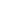 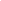 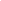 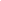 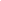 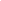 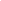 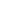 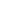 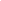 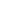 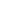 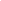 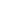 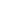 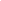 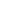 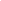 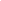 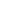 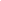 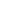 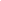 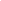 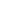 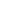 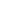 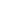 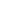 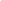 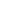 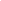 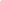 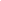 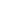 Latest version:July 2020Review period:1 yearDate of next review:July 2021Owner:Trust Safeguarding LeadType of policy:NetworkApproval level:Board of Trustees / RBRoleNameContact detailsDesignated Safeguarding Lead (DSL)Andrew Morganamorgan@spacestudiowestlondon.orgDeputy DSLsDee fernandesdfernandes@spacestudiowestlondon.orgPrincipalAndrew Morganamorgan@spacestudiowestlondon.orgNamed Safeguarding GovernorMandy Lancymandylancy@aspirationsacademies.orgTrust Safeguarding LeadMandy Lancymandylancy@aspirationsacademies.org